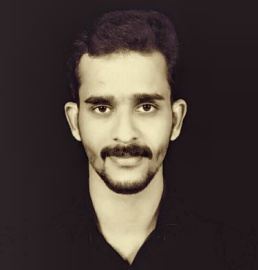 Jineesh E-mail: jineesh.378203@2freemail.com Contact No: C/o 971504973598CAREER OBJECTIVETo work in a healthy, innovative and challenging environment extracting the best out of me, which is helpful to learn and grow at professional as well as personal level thereby directing my future endeavors as an asset to the organization.PROFESSIONAL QUALIFICATIONBachelor of Business Administration(Marketing) with CA – IPCC Exemption in Accounting.ACADEMIC QUALIFICATIONBachelor of Business Administration, 2014, Calicut University, Kerala.CA – CPT, Institute of Chartered Accountants of India, 2009.Higher Secondary Education, 2008, Kerala, India.WORK EXPERIENCECA BIJU SEBASTIAN B.com FCA. ( A Chartered Accountant practicing in Kannur, Kerala)Period: 28th January 2015 to 27thJanuary 2018Position: Article Audit AssistantRetail Industry ExperienceFinancial Statement preparationCash flow statement preparationBudgetingStock register maintenanceStock valuationRatio analysisAccount payables and account receivables ledger maintenanceGeneral ledger maintenanceBank reconciliation statementFixation of stock levels and EOQSalesman collection report preparationManagement of accounts receivables/payablesOther Duties:Audit Planning.Controlling and coordinating the work of the Senior Audit AssistantsDirecting the Audit work as per the audit planReviewing the work of the Audit AssistantsStatutory audit and Internal audit of various clientsPlanning the Nature, Time and Extend of Audit ProceduresPerform test of control proceduresProper maintenance of working papers. Physical verification of stocks and theirValuationVerification of principal revenue producing activitiesSupervision of the work done by the beginners and review of their audit noteDiscussion of audit notes with officials of the client; Independent charge for audit ofsmall and medium-sized companies and large partnerships-including independentreview of internal controls, preparation/ review of audit programBases of valuation, bases of adjustments in accounts, e.g. depreciation method,Formulating  audit reportEffective Cash Flow Management Reading and understanding the tax files of clients;Computation of Total Income, Deductions, rebates, reliefs and tax payable byVariousassesses like individuals, firms, companies, HUFs, etc. Preparation and filing of Return of Income, TDS returns and other documents andpapers under the Income tax.Vouching of Expenses and incomesVerification of fixed asset registerAnalyze and evaluate the accuracy of accounting systems and procedures.Check and inspect the accuracy of accounts receivable and payable ledgers.Analyze and recommend changes in internal audit controls.Ensure compliance with audit policies and regulations.Prepare audit paperwork in accordance with standards and requirements.Establish working relationships with company’s staff, business partners and clients.Audit filing and Preparing Audit Queries when necessary, COMPUTER PROFICIENCYAccounting Package Known : Tally ERP 9.0Knowledge in MS Office (Excel,Word,PowerPoint)TRAININGS ATTENTDED Information technology training - Completed 100 hours of compulsory computer training conducted by ICAI.Orientation course – Completed 5 days orientation course conducted by ICAI.STRENGTHCapable of working in a fully computerized environment.Hard working and good team player.Good interpersonal and communication skills.Flexible enough to adapt to the circumstances.Dedicated amicable relationship and strong desires towards learning With management.Focused on the futuristic requirement of my career prospectus.PERSONAL DETAILSName				:     JineeshGender  			:     MaleDate of Birth 			:     17th May 1991Nationality 			:      IndianMarital Status		:      Single                                   Languages Known 		:      English, Hindi, Malayalam.Visa Status		:       Visit Visa ( Expired 29th April 2018)REFERENCESWill be provided on requestDECLARATIONI hereby declare that all the information given above are true and correct with the best of my knowledge.Place:   Dubai                                                               (Jineesh )Date:  04-03-2018